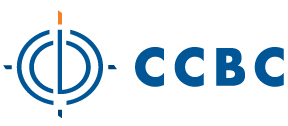     	  Next Steps & Upcoming Dates:      LEAP CNA/GNA ProgramProgram Contact Information: 	Case Manager – Shakura Miller, 443.840.3664, smiller12@ccbcmd.eduMandatory Workshop Mandatory Workshop Mandatory Workshop Mandatory Workshop Date & TimeLocation and TimeLocation and TimeDescription of ActivityTuesday 8/28/189:00 am to 12:00 pmandWednesday 8/29/189:00 am to 12:00 pmCCBC EssexHealth Careers & Technology Building Room 002B & 003CCBC EssexHealth Careers & Technology Building Room 002B & 003Two-day mandatory workshop required for enrollment into LEAP ProgramIndividual Service Strategy Meeting Individual Service Strategy Meeting Individual Service Strategy Meeting Individual Service Strategy Meeting Date & TimeLocation Location Description of ActivityThursday 8/30/18Time TBD during workshopCCBC EssexBusiness Education & Social Sciences BuildingRoom 122CCBC EssexBusiness Education & Social Sciences BuildingRoom 122One-on-one meeting to develop student’s LEAP Program PlanDocumentation Submission – All required documents must be submitted to case manager by Tuesday 9/7/18Documentation Submission – All required documents must be submitted to case manager by Tuesday 9/7/18Documentation Submission – All required documents must be submitted to case manager by Tuesday 9/7/18Documentation Submission – All required documents must be submitted to case manager by Tuesday 9/7/18CNA/GNA Program CNA/GNA Program CNA/GNA Program CNA/GNA Program Date & TimeDate & TimeLocation Location First day of class - Tuesday 9/18/189:00 am – 4:00 pmFirst day of class - Tuesday 9/18/189:00 am – 4:00 pmCCBC EssexRoom TBDCCBC EssexRoom TBDNote: The CNA/GNA Program will begin Tuesday 9/18/18 and finish at the end of November. Classes are scheduled on Tuesdays, Wednesdays & Thursdays @ the CCBC Essex Campus.Note: The CNA/GNA Program will begin Tuesday 9/18/18 and finish at the end of November. Classes are scheduled on Tuesdays, Wednesdays & Thursdays @ the CCBC Essex Campus.Note: The CNA/GNA Program will begin Tuesday 9/18/18 and finish at the end of November. Classes are scheduled on Tuesdays, Wednesdays & Thursdays @ the CCBC Essex Campus.Note: The CNA/GNA Program will begin Tuesday 9/18/18 and finish at the end of November. Classes are scheduled on Tuesdays, Wednesdays & Thursdays @ the CCBC Essex Campus.